FICHE DE SUIVI MOUVEMENT 2014A renvoyer au SE-UNSA 25, rue de Mulhouse 67100 STRASBOURG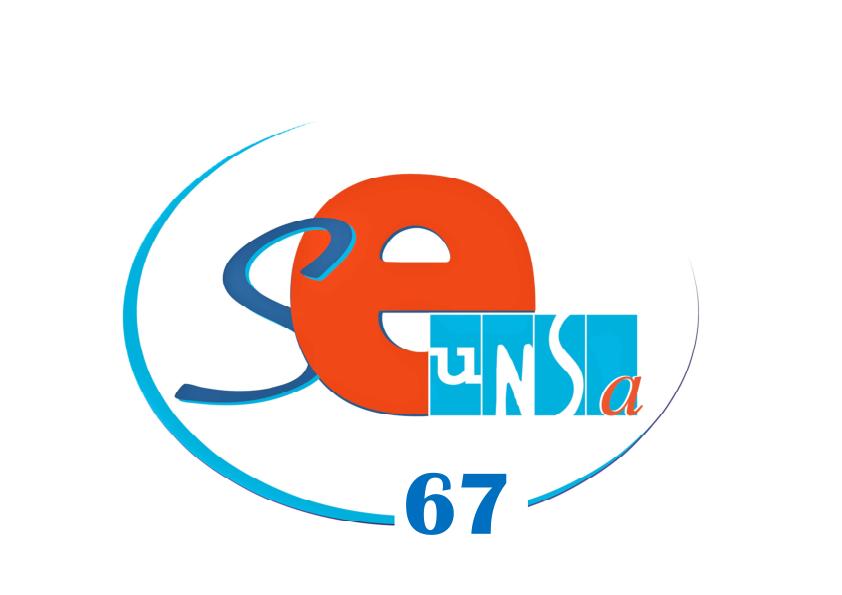 ou par mail à  67@se-unsa.orgNom :	 Nom de JF	 Prénom : 	Date de naissance :	Etat civil : 	  Enfants :	Adresse :	Code postal : 	 Ville :	N° de téléphone : 		N° de portable :	Mail 	@	  Actuellement :      adjoint    directeur    élémentaire    maternelle      enseignant en allemand      S1    T1       CLIS   CLIN   SEGPA     maître E     maître G         Zil    Zone                                                En ZEP ?    Depuis quelle date ? : ………………        sur liste d’aptitude direction d’école  dans les circonscriptions de Wissembourg ou Vosges du Nord   Depuis quelle date ? : 	  En stage CAPA-SH, option choisie : …………………………………  En disponibilité, en détachement, en congé de longue maladie, de longue durée du ..................au	  Poste en 2013/2014 :	………………………………………………………………………………………………………… Circonscription ……………………	 Date de nomination à ce poste : ……………… à titre  définitif   provisoire  Maintien envisagé dans l’école de : ………………………………………………………………………………….  Travail à temps partiel envisagé l’an prochain :    non     oui   → quotité : ……..……….  En cas de phase manuelle, je choisirais : 	 la proximité  		 ou  	 le niveau :  mat   élémentaireJe peux envisager d’avoir un poste   en ZEP :    oui   non       en ASH (CLIS, SEGPA) :  oui   non          Autres renseignements  (exemples : fermeture de poste en …, situation sociale/médicale grave) ne rien écrire svp  Barème		Points1.   Ancienneté générale des services au 30.9.2014 : ......a ……m …… j : 	............2.   Dernière note antérieure au 1.2.2014    	Date : le .............................          Note ........../ 20	............3.   Bonifications éventuellesa. Bonification pour note ancienne :	............    0,25 point par année entière (si la note est antérieure au 01/02/2010)b. Bonification Vosges du Nord ou Wissembourg                                       ............   1,5 si affectation depuis sept 2011, ou 2 si depuis sept 2010,   ou 2,5 si depuis sept 2009                 c. Poste en ZEP  (date de nomination :...........................) :	............    0,5 point par an pris en compte au bout de 3 ansd. Suppression(s) de poste(s)    Date(s) de nomination : ............................................. :	............e. Majoration pour enfants (1 point par enfant) :	............	                                     Total :                        Liste des postes sollicités : Joindre une photocopie    de l'accusé de réception d’I-PROFJ'accepte de fournir au SE-UNSA les informations nécessaires à l'examen de ma carrière. Je lui demande de me fournir les informations départementales et nationales auxquelles il a accès à l'occasion des Commissions Paritaires et des Groupes de Travail et je l'autorise à faire figurer ces informations dans des fichiers et traitements informatisés dans les conditions fixées par les articles 26 et 27 de la loi Informatique et Libertés du 6.1.78 Cette autorisation est révocable par moi-même dans les mêmes conditions que le droit d'accès en m'adressant à la section départementale du SE-UNSA.  Date et signature :